臺北市108年度國民小學教師生命教育跨縣市交流增能研習實施計畫依據：教育部生命教育中程計畫。臺北市國民小學推動生命教育（107－110學年度）四年發展計畫。臺北市108年度友善校園學生事務與輔導工作計畫。臺北市108年度國民小學推動生命教育工作實施計畫。目的：透過教師研習、參訪、體驗等活動，引導教師對自我生命的覺察與省思，提升教師實施生命教育的素養。結合生命美學、生態、環境保護等重要教育議題，增進教師輔導特質，協助學童發現生命成長差異，開啟多元智能。指導單位：教育部主辦單位：臺北市政府教育局承辦單位：臺北市國語實驗國民小學參加對象：臺北市生命教育工作小組每校推薦1~3名。臺北市公私立國小推動生命教育之行政人員或教師，每校至多推薦1名臺北市生命教育工作小組優先錄取，其餘名額依報名先後順序錄取。參加人數以四十名為上限。參與人員請各校核予公假派代。活動時間：108年5月8日 (三) 全天活動地點：宜蘭縣南安國小、羅東高中活動內容：生命教育課程與教學增能研習活動報名方式：108年4月22日（星期一）前連結以下網址(或直接掃描QR Code）填寫報名資料送出https://docs.google.com/forms/d/e/1FAIpQLSdM7PvCJgoEnl45IhZed4KGNk1KX40rqHtQczTgFw1DU8f22g/viewform?usp=sf_link 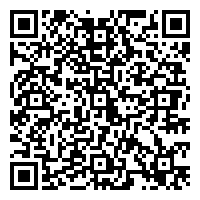 錄取人員將於108年4月29日（星期一）以E-mail寄發研習相關通知報名相關事宜請洽國語實小張容雪主任或林佳儀老師（聯絡電話：2303-3555轉300或301）。活動流程與內容◎宜蘭縣南安國小簡介--擁抱無敵海景的五心級特色小學【環境特色】南安國小座落於人文歷史精彩的南方澳漁港。校址位居白鶴山頂端，三面環海，居山面海視野遼闊，海風涼爽景色優美，真可謂千里雲山舒望眼，兩間風物入吟懷。假日總有遊客造訪，是南方澳旅遊私密景點。【發展特色】發展全人教育，形塑品德：重視孩童人格養成，推展適性教育，強調五育均衡發展。融合地方文化，發展特色：以學校特色課程為架構，串連社區人文資源，編排全國獨一無二的鯖魚舞與油桶鼓陣。將海洋文化課程融入於學校特色，讓孩子能深刻體認地方文化精髓。【特殊表現】連續三年榮獲宜蘭縣105、106、107年生命教育微電影影片競賽特優2018年全國神腦國際原鄉踏查記錄影片佳作2017、2018年佛光山三好校園實踐學校103、104學年度榮獲教育部全國特色學校◎宜蘭縣羅東高中簡介創設於西元1944年，初名「羅東農業實踐女子學校」，二次世界大戰後期，宜蘭地區不少男子被徵召充軍，為訓練女子在戰時擔任後方生產工作，乃創立本校。民國34年10月臺灣光復後，易名為「羅東女子家政學校」，35年3月山田金誠校長回國，由藍金鐘先生擔任校長。民國35年4月奉臺北縣政府令改制為「臺北縣立羅東初級中學」，接收日人小學為校址（現羅東國中校址），同時增收男生。 38年8月奉令試辦高中，開始招收高中部學生。39年升格為完全中學。民國39年10月宜蘭設縣後改稱為「宜蘭縣立羅東中學」。民國89年2月，改隸教育部，更名「國立羅東高級中學」。位於宜蘭縣羅東鎮公正路，約略在市區的西北側，校地面積59,800平方公尺。學校綠地覆蓋率為75%，曾於1994年獲得中華民國學校研究建築學會評介為「學校建築規劃特優獎」，同年及1999年更兩度獲得「台灣省校園美化、綠化績優學校」。校區距離羅東市區、火車站相當近，西側約一公里處有面積廣達47公頃的羅東運動公園。十二、預期成效：培養教師體會生命、促進心理健康與調適壓力之認知與能力。引導教師了解自己、人與他人、人與自然環境、人與社會文化的關係。增進教師對於生命教育多元教學之認知與能力。透過體驗活動，提升教師生命教育核心素養之教學能力。十三、研習時數：全程參與者核予7小時研習時數。十四、經費：由本局相關經費項下支應。十五、獎勵：推動本計畫有功人員，專案辦理敘獎。十六、本計畫奉核後實施，修正時亦同。時間活動內容講座或負責人活動地點08：00~9：30【出發前往宜蘭】*國道風光*臺北市各校實施生命教育分享【出發前往宜蘭】*國道風光*臺北市各校實施生命教育分享【出發前往宜蘭】*國道風光*臺北市各校實施生命教育分享09：30~10：30【鯖出於南】*探訪五心級特色小學*南安國小特色經營與生命教育經驗分享張志弘校長南安國小10：30~12：30【海鯖迴家】*為海發聲，划獨木舟泳渡黑潮：他們想要為鯖魚們，發一點聲音，做一點事情，讓更多人行動，因為，唯有行動，才能帶來改變。　 *「海鯖廻家」自費巡迴臺灣將近40場演講，帶領超過300人體驗南方澳當地文化體驗，只為了鯖魚的保育和永續行動價值。文史工作者廖大瑋老師南安國小12：30~13：30午餐休憩國語實小13：30~14：20【生命教育議題之融入與教學實作】胡敏華老師羅東高中14：30~15：20【生命教育議題之融入與教學實作】胡敏華老師羅東高中15：20~15：30【綜合座談與互動】胡敏華老師羅東高中15：30~赴歸赴歸赴歸